CURRICULUM VITAE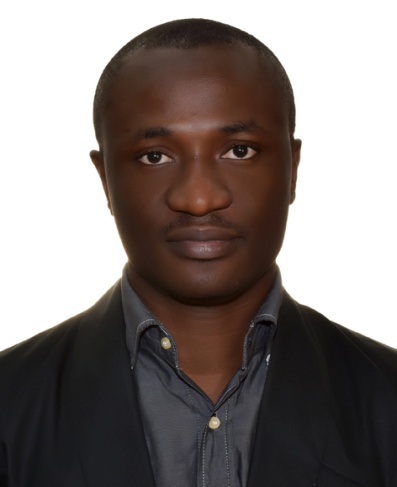 E-mail: alaneme.239271@2freemail.com  Dubai, UAE.BIO-DATAALANEME Profession:                OptometristSex:				MaleDate of Birth:		6th December, 1988Marital Status:		SingleLanguage:			English (excellent)Nationality:		NigerianPresent location:        UAE (Dubai)PROFILE:A resourceful and committed Optometrist with good computer/ICT knowledge.A vibrant Optometrist with good organizational and working ethics.Ability to work in a professionally challenging environment and willingness to learn.CAREER OBJECTIVE:To always put in my best in the practices of my profession in truth and humility, also actualizing the goal and objective of my employer by devoting my time, energy and intellectual capabilities.PROFESSIONAL LICENSE OBTAINED:DHA License Eligibility(Ref: DHA/LS/2382017/742080) valid till November 2018ODORBN License (Optometrists and Dispensing Opticians Registration Board of Nigeria) (ODORBN/2794/2013)INSTITUTIONS ATTENDED WITH DATE:Imo State University, Owerri NigeriaDoctor of Optometry (O.D)							2006-2012Basic Comprehensive Secondary School, Abakpa-NikeSenior School Certificate							2000-2006Station Urban Primary School, AbakalikiFirst School Leaving Certificate						1999CERTIFICATES OBTAINED WITH DATE:NATIONAL YOUTH SERVICE CORPS (NYSC)                           2015DOCTOR OF OPTOMETRY (O.D)                                               2012NECO                                                                                            2006FIRST SCHOOL LEAVING CERTIFICATE                                  1999WORK EXPERIENCE:Optometrist at Al jaber Optical Dubai UAE (Optical Retail)          2017- till DateOptometrist at Shalom Medical and Eye Clinic                              2016-2017Optometrist at Cherith Pearl Eye Foundation (Optical Retail)      2015-2016Optometrist at General Hospital Onicha, Ebonyi State (NYSC)    2014-2015Optometrist at Obule Medical Centre, Sapele (internship)	       2013-2014Outreaches Powered By Optometry Department Nigeria	       2011-2012SPECIAL SKILLS:Primary eye care assessment and visual analysis.Proficient in refraction (Subjective & Objective) and pathological diagnosis.Retail Optical sales and making best recommendations to customers.Fitting contact lenses (soft, toric).Excellent Customer Service.Assist Sales in marketing brands and reaching Targets.Ability to work with little or no supervision, effective communication skill, obedience, effective use of my initiative and team work.Good computer and ICT knowledge.TRAININGS ATTENDED WITH DATES:Optical Sales Consultant Training (July 2017)Optical lens training (Rodenstock, Hoya & Egma lens)  (August 2017)Perfect history taking by Moorfied Hospital (September 2017)Contact lens training (BIO-TRUE B&L)   (October 2017)HOBBIES:Reading, Research, searching the net, planning and Meeting people.